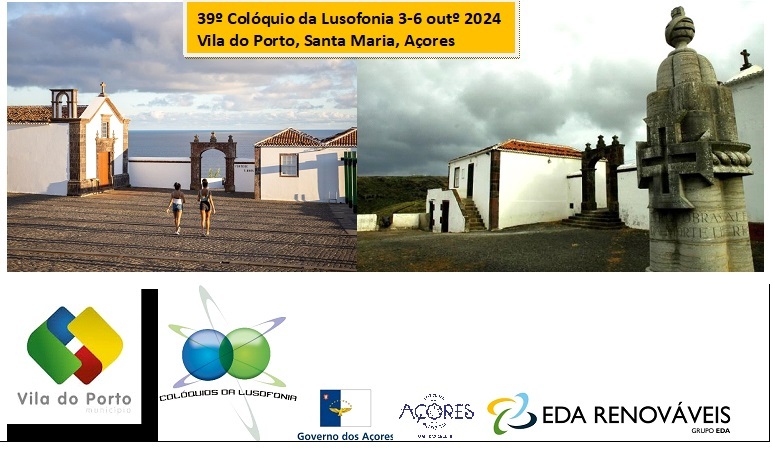 Horário Interativo 39º colóquio da lusofonia 3-6- out 2024Local – Biblioteca Municipal limite 40 oradores A AICL marca almoços e jantares apenas para os convidados.  Dia 6 outº domingo  Dia 6 outº domingo09.30 sessão 19 apresentações literárias 09.30 Chrys Chrystello apresenta A génese dos 6 volumes de Crónica do Quotidiano Inútil, 50 anos de vida literária (poesia) 09.50 Aníbal Pires apresenta “Destroços à deriva” poesia10.10 Anabela Freitas (Mimoso) 4 (com ilustrações da Rui Paiva): “A Voz da Ilha” apresentado por Telmo Nunes10.30 Pedro Paulo Câmara Violante de Cysneiros: obra reunida10.50 debate e pausa09.30 sessão 19 apresentações literárias 09.30 Chrys Chrystello apresenta A génese dos 6 volumes de Crónica do Quotidiano Inútil, 50 anos de vida literária (poesia) 09.50 Aníbal Pires apresenta “Destroços à deriva” poesia10.10 Anabela Freitas (Mimoso) 4 (com ilustrações da Rui Paiva): “A Voz da Ilha” apresentado por Telmo Nunes10.30 Pedro Paulo Câmara Violante de Cysneiros: obra reunida10.50 debate e pausa11.20 sessão 20 - 2 oradores11.20 Onésimo T Almeida11.40 Dora N Gago “A presença açoriana em Macau: os romances de Rodrigo Leal de Carvalho” 12.00 debate 12.15 sessão de encerramento12.30 almoço no Hotel (Convidados não precisam marcar, outros sim)11.20 sessão 20 - 2 oradores11.20 Onésimo T Almeida11.40 Dora N Gago “A presença açoriana em Macau: os romances de Rodrigo Leal de Carvalho” 12.00 debate 12.15 sessão de encerramento12.30 almoço no Hotel (Convidados não precisam marcar, outros sim)Memórias dos colóquios marienses (2011-2017)2011 https://youtu.be/GTw0dcymqss 2011 https://youtu.be/CVmILOC0gdc2011 https://youtu.be/fLbVZcNx_uQ2011 https://youtu.be/NBJSx2lypvY2011 https://youtu.be/SDFRs7ZfFB0 2011 https://youtu.be/Pj8_jTpGCiU2011 https://youtu.be/ubORWMu0cyg2011 https://youtu.be/8L6nXRguG8M2011 https://youtu.be/6t5oXmNcJhs2011 https://youtu.be/t9ottI1mYg4 2011 https://youtu.be/ojk8DSVzrAU2017 https://youtu.be/dguf9LvDRL02017 https://youtu.be/QVinPB3hzDA2017 https://youtu.be/Xfu-mr2uL7Y2017 https://youtu.be/rPvr4cbwdMUDia 2 outº 4ª fª  20.30 jantar de boas-vindas HOTEL (Convidados não precisam marcarSUGESTÃO: Hotel Santa Maria Aeroporto R. da Horta 9580-421 +351 296 820 660 reservas@hotel-santamaria.ptDia 3 outº 5ª fª Carregue no nome do orador para ver biodados09.30 sessão 1 Visita ao Centro de Interpretação Dalberto Pombo e Casa dos Fósseis.10.45 sessão 2 visita à EBSSM (Esc. Básica e Secundária Bento Rodrigues, Apresentação AICL e encontro com os escritores presentes (duas sessões em simultâneo, básico e secundário)12.30 almoço (cortesia da EBSSM)14.30 sessão 3 passeio cultural (Vila, Bairro do Aeroporto, Estrada da Birmânia, Marina, Forte de S. Brás, Matriz de N. Sª da Assunção), Anjos, Barreiro da Faneca, Reserva da Praia Formosa17.30 sessão 4 abertura, vídeo Sta Mª+20 anos AICL+hino Lusofonia18.00 sessão 5 discursos oficiais: mesa Presidente da AICL, Chrys Chrystello; Presidente da Câmara, Dr Bárbara Chaves; Dr José Andrade, Diretor Regional das Comunidades e Representante do Presidente do Governo Regional dos Açores18.30 SESSÃO 6 Curto Recital de Ana Paula Andrade19.30 jantar (Convidados não precisam marcar, outros sim)14.30 sessão 3 passeio cultural (Vila, Bairro do Aeroporto, Estrada da Birmânia, Marina, Forte de S. Brás, Matriz de N. Sª da Assunção), Anjos, Barreiro da Faneca, Reserva da Praia Formosa17.30 sessão 4 abertura, vídeo Sta Mª+20 anos AICL+hino Lusofonia18.00 sessão 5 discursos oficiais: mesa Presidente da AICL, Chrys Chrystello; Presidente da Câmara, Dr Bárbara Chaves; Dr José Andrade, Diretor Regional das Comunidades e Representante do Presidente do Governo Regional dos Açores18.30 SESSÃO 6 Curto Recital de Ana Paula Andrade19.30 jantar (Convidados não precisam marcar, outros sim)Dia 4 outº 6ª fªPrevê-se ainda a possibilidade de apresentação de uma curta peça de teatro (Gira-Teatro de Florianópolis, Santa Catarina, Brasil) ou um documentário de Nelson Ponta-Garça em data a anunciarDia 4 outº 6ª fªPrevê-se ainda a possibilidade de apresentação de uma curta peça de teatro (Gira-Teatro de Florianópolis, Santa Catarina, Brasil) ou um documentário de Nelson Ponta-Garça em data a anunciar09.30 sessão 7 - 4 oradores09.3009.5010.1010.3009.30 sessão 7 - 4 oradores09.3009.5010.1010.3010.50 debate e pausa10.50 debate e pausa11.15 sessão 8 Recital de Ana Paula Andrade  11.15 sessão 8 Recital de Ana Paula Andrade  11.30 sessão 9 – 4 oradores11.30 Rolf Kemmler “Os Açores em Madeira and the Canary Islands, with the Azores (1901) de Alfred Samler Brown (1859-1936)”11.50 Anabela Freitas (Mimoso) 1 Santa Maria vista ao Espelho (Cristalino).12.1012.30 José Melo Alocução em Homenagem a Arsénio Puim12.50 Debate e pausa11.30 sessão 9 – 4 oradores11.30 Rolf Kemmler “Os Açores em Madeira and the Canary Islands, with the Azores (1901) de Alfred Samler Brown (1859-1936)”11.50 Anabela Freitas (Mimoso) 1 Santa Maria vista ao Espelho (Cristalino).12.1012.30 José Melo Alocução em Homenagem a Arsénio Puim12.50 Debate e pausa13.00 almoço (Convidados não precisam marcar, outros sim)13.00 almoço (Convidados não precisam marcar, outros sim)15.00 sessão 10 – 3 oradores15.00 apresentação ChrónicAçores Chrys Chrystello Diana Zimbron15.20 apresentação “A carta e o silêncio” de Rui Barata Paiva15.4016.00 debate e pausa16.15 sessão 11 Recital de Ana Paula Andrade15.00 sessão 10 – 3 oradores15.00 apresentação ChrónicAçores Chrys Chrystello Diana Zimbron15.20 apresentação “A carta e o silêncio” de Rui Barata Paiva15.4016.00 debate e pausa16.15 sessão 11 Recital de Ana Paula Andrade16.30 sessão 12 – diáspora 1- 3 oradores Modera José Andrade  16.30 José Luís Jácome. ZOOM online *16.50 Joseph Soares Zoom online *17.10 Diniz Borges ZOOM online ** a confirmar17.30 debate18.00 sessão 13 diáspora 2- 3 oradores Modera Rui Faria 18.00 Eduardo Bettencourt Pinto ZOOM online18.20 Susana Antunes ZOOM online18.40 José Carlos Teixeira Zoom  online19.00 debate e pausa16.30 sessão 12 – diáspora 1- 3 oradores Modera José Andrade  16.30 José Luís Jácome. ZOOM online *16.50 Joseph Soares Zoom online *17.10 Diniz Borges ZOOM online ** a confirmar17.30 debate18.00 sessão 13 diáspora 2- 3 oradores Modera Rui Faria 18.00 Eduardo Bettencourt Pinto ZOOM online18.20 Susana Antunes ZOOM online18.40 José Carlos Teixeira Zoom  online19.00 debate e pausa19.30 jantar (Convidados não precisam marcar, outros sim)19.30 jantar (Convidados não precisam marcar, outros sim)Dia 5 outº feriado sábºDia 5 outº feriado sábº09.30 sessão 14 – 3 oradores apresentações literárias09.30 Anabela Freitas (Mimoso) 2 Teófilo Braga Contos Tradicionais Açorianos reeditados09.50 Susana Almeida Rodrigues A Flock in the Tickle of the Wind (trad de Um bando nas cócegas do vento, trad de Chrys Chrystello) por Pedro Paulo Câmara10.10 debate e pausa10.30 SESSÃO 15 HOMENAGEM PÓSTUMA HELENA CHRYSTELLO10.30 VÍDEO (+7 ORADORES) 10.45 Poesia de autor Chrys para a Helena11.05 Álamo Oliveira11.25 Pedro Paulo Câmara11.45 Maria João Ruivo12.05 Urbano Bettencourt12.25 Miguel Lopes12.45. Helena Chrystello autora precoce por Anabela Freitas 313.00 almoço (Convidados não precisam marcar, outros sim)15.00 sessão 16 Homenagem Pedro Almeida Maia 15 minutos cada15.00 vídeo homenagem da AICL15.20 alocução CONVIDADO Luís Filipe Borges15.40 alocução CONVIDADO Helena Barros16.00 Pedro Almeida Maia PELO PRÓPRIO16.20 pausa 16.30 sessão 17 apresentações literárias HELENA CHRYSTELLO. 16.30 9 poemas, 9 línguas por Maria João Ruivo16.50 Antologia do Humor Açoriano por Aníbal Pires 17.10 pausa17.30 sessão 18 Mesa redonda Modera Chrys Chrystello (Alexandre Borges, Luís Filipe Borges, Nuno Costa Santos, Diogo Ourique) 18.50 debate e PAUSA 19.30 jantar (Convidados não precisam marcar, outros sim)